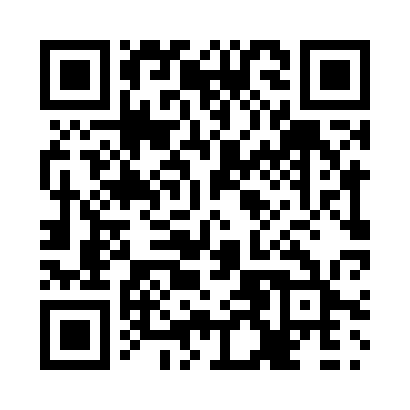 Prayer times for St. Marys, Ontario, CanadaMon 1 Jul 2024 - Wed 31 Jul 2024High Latitude Method: Angle Based RulePrayer Calculation Method: Islamic Society of North AmericaAsar Calculation Method: HanafiPrayer times provided by https://www.salahtimes.comDateDayFajrSunriseDhuhrAsrMaghribIsha1Mon4:015:491:296:479:0810:562Tue4:025:491:296:479:0810:553Wed4:035:501:296:479:0810:554Thu4:045:501:296:479:0810:545Fri4:055:511:296:479:0710:546Sat4:065:521:296:479:0710:537Sun4:075:521:306:479:0710:528Mon4:085:531:306:469:0610:519Tue4:095:541:306:469:0610:5110Wed4:105:551:306:469:0510:5011Thu4:115:551:306:469:0510:4912Fri4:125:561:306:469:0410:4813Sat4:135:571:306:459:0310:4714Sun4:155:581:316:459:0310:4615Mon4:165:591:316:459:0210:4516Tue4:176:001:316:449:0110:4317Wed4:196:001:316:449:0110:4218Thu4:206:011:316:449:0010:4119Fri4:216:021:316:438:5910:4020Sat4:236:031:316:438:5810:3821Sun4:246:041:316:428:5710:3722Mon4:266:051:316:428:5610:3623Tue4:276:061:316:418:5610:3424Wed4:296:071:316:418:5510:3325Thu4:306:081:316:408:5410:3126Fri4:326:091:316:408:5310:3027Sat4:336:101:316:398:5110:2828Sun4:356:111:316:388:5010:2729Mon4:366:121:316:388:4910:2530Tue4:386:131:316:378:4810:2331Wed4:396:141:316:368:4710:22